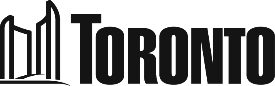 AuthorizationAlternative Housing Tenant Provider Authorization Section 1: Housing Provider InformationSection 2: Main Applicant InformationSection 3: Tenancy InformationHousing Provider AuthorizationReturn to 
Access to Housing176 Elm Street
Toronto ONM4T 3M5Housing Provider NameHousing Provider Name Housing Provider Address (Street Number, Street Name, Suite/Unit Number, City, Province, Postal Code) Housing Provider Address (Street Number, Street Name, Suite/Unit Number, City, Province, Postal Code)Housing Provider Contact (First Name, Last Name)Housing Provider Contact (First Name, Last Name)Housing Provider Telephone NumberHousing Provider Email Yes  No Is the Main Applicant’s Address the same as above?  If No, provide Main Applicant’s contact information below.Is the Main Applicant’s Address the same as above?  If No, provide Main Applicant’s contact information below.Main Applicant (First Name, Last Name)Main Applicant (First Name, Last Name)TAWL Application Number (if applicable):Main Applicant Address (Development Name, Street Number, Street Name, City, Province, Postal Code)Main Applicant Address (Development Name, Street Number, Street Name, City, Province, Postal Code)Main Applicant Address (Development Name, Street Number, Street Name, City, Province, Postal Code)Main Applicant Suite/Unit NumberMain Applicant Suite/Unit NumberMain Applicant Telephone NumberNumber of Household MembersCurrent Unit Size Original Move-in Date (yyyy-mm-dd)List any Modifications to current unitList any Modifications to current unitList any Modifications to current unitSignatureDate (yyyy-mm-dd)